Gecomprimeerd Schoolondersteuningsprofiel   Algemene gegevensBasisondersteuningDe basisondersteuning bevat vier aspecten: basiskwaliteit, preventieve en licht curatieve interventies, onderwijs-ondersteuningsstructuur en planmatig werken. In het Samenwerkingsverband Passend Primair Onderwijs Rotterdam is afgesproken dat alle scholen per 01 augustus 2016 voldoen aan het vereiste niveau van basisondersteuning zoals omschreven in het ondersteuningsplan. Algemene beschrijving schoolPasse-Partout wil bijdragen aan de ontwikkeling van kinderen tot zelfstandige, (zelf)reflecterende en verantwoordelijke wereldburgers. Een school waar elk talent de ruimte krijgt. Op hun beurt moeten de kinderen zich ook gewaardeerd en gerespecteerd voelen. We hechten op onze school veel waarde aan heldere regels, die zorgen voor rust en regelmaat. In zo’n klimaat ontwikkelen kinderen zich het best, kunnen ze zich concentreren en gaat energie niet verloren aan bijzaken.Passe-Partout staat voor onderwijsvernieuwing. Nieuwe inzichten en methodes worden echter pas toegepast zodra ze hun nut en effectiviteit hebben bewezen. Onze pijlers:Onderwijs ontwerpen: In het thematisch werken leren kinderen de 21th century skills op een natuurlijke wijze. Op deze manier worden hogere denkprocessen gestimuleerd.Tweetalig onderwijs: Spelenderwijs krijgen de kinderen vanaf groep 1 activiteiten in het Engels aangeboden. In de hogere groepen wordt het Engels meer in het thematisch werken geïntegreerd. Werken aan hoge leerresultaten: Onze school ziet het als kerntaak om de leerresultaten bij elk kind zo hoog mogelijk te krijgen. Onze instructies worden op drie niveaus gegeven.Passend onderwijs: Als school zijn wij gespecialiseerd in het lesgeven aan hoogbegaafde kinderen.Beoordeling inspectie: 				 Datum van vaststellen:Bijzonderheden met betrekking tot  preventieve en licht curatieve interventiesDeskundigheidOnze school beschikt over specifieke deskundigheid op het gebied van:Hiervan is (op termijn) inzetbaar voor andere scholen in de wijk:Voorzieningen en materialenWij werken met de volgende specifieke concepten, aanpakken, materialen, programma’s, methodieken, protocollen, etc.:Bijzonderheden met betrekking tot ons schoolgebouwBijzonderheden met betrekking tot de samenwerking met partners/oudersGrenzen aan de mogelijkheden van ons onderwijs; wat kunnen we (nog) niet ?Ambities en (na-)scholingswensenOm vanuit de uitgangspunten van Passend onderwijs zoveel mogelijk kinderen te kunnen begeleiden, hebben we als  school( -team) de volgende ambities: WebsiteGezien het belang van beschikbaarheid en vindbaarheid van actuele gegevens met betrekking tot het dekkend netwerk is het voor bezoekers van de website van PPO Rotterdam mogelijk om uw school binnen een postcodegebied te zoeken en vervolgens in te zoomen op basis van een aantal categorieën en indicatoren. Vervolgens kunnen scholen van keuze worden aangeklikt om meer informatie te krijgen over de school in het algemeen en de mogelijkheden wat betreft de (extra) ondersteuning. De gegevens van onze school mogen worden opgenomen op de website van PPOKruisjeslijstSchoolBRINDirecteurNoortje van de LaarAdresTelefoon06-23229736E-mailNoortje.vandelaar@obspassepartout.nlBestuurStichting BOORInterventieIn orde ?Toelichting (inclusief ambitie)Vroegtijdig signaleren van leer-, opgroei- en opvoedproblemen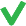 Passe-Partout streeft ernaar om vroegtijdig te signaleren, we hebben verschillende signaleringsinstrumenten in huis.School heeft inzicht in veiligheidsbeleving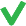 Een aanbod voor leerlingen met dyslexie 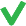 EEen aanbod voor leerlingen met dyscalculie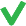 Een afgestemd aanbod voor leerlingen met meer of minder dan gemiddelde intelligentie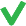 Toegankelijk schoolgebouw met aangepaste werk- en instructieruimtes en hulpmiddelen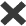 Aanpak gericht op sociale veiligheid en voorkomen van gedragsproblemen 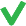 Protocol voor medische handelingen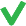 OnderwijsdomeinToelichtingLeren en ontwikkelingPasse-Partout heeft een aantal specialisten in huis. Er is een taal- en leesspecialist, een rekenspecialist en een hoogbegaafdheidsspecialist. Daarnaast zijn de intern begeleiders ook bekwaam op deze gebieden. Sociaal en emotioneel gedragDe intern begeleiders hebben kennis van sociaal emotioneel gedrag en kunnen hier de leerkrachten bij ondersteunen.Fysiek en medischEr is geen specialist in huis op dit gebied.WerkhoudingDe intern begeleiders kunnen voldoende uit de voeten met werkhoudinsproblematiek van kinderen.  Daarnaast speelt dit ook geregeld bij meer- en hoogbegaafde leerlingen, hier wordt de expertise van onze hb specialist ook toepast. ThuissituatieMogelijkheden/bijzonderhedenToelichtingOnze school heeft de volgende voorzieningenOnze school biedt het volgende onderwijsaanbod Onze school maakt gebruik van de volgende methodesPartner (o.a. SBO en SO / ouders)ToelichtingOnze school werkt samen met ouders Onze school werkt samen met organisaties uit de volgende onderwijssectorenOnze school werkt samen met de volgende kern- / ketenpartnersIndicatorAanwezigLeren & OntwikkelenDyslexie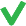 Dyscalculie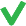 Taal 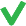 Lezen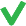 Rekenen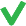 Meer-en hoogbegaafdheid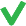 Verstandelijke beperking/laag IQ/leerachterstand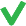 Autisme Spectrum Stoornissen 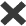 Sociaal & emotioneel gedragPestgedrag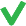 Sociale vaardigheden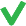 Faalangst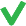 Verstandelijke beperking/laag IQ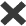 Ernstige gedragsproblematiek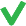 Psychiatrische stoornissen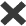 Autisme Spectrum Stoornissen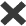 Fysiek & MedischDoof/slechthorendheid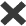 Blind/slechtziend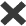 Fysieke/motorische beperking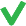 Verstandelijke beperking/laag IQ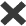 Taal/spraak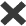 Medische handelingen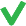 Rolstoelgebruik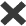 WerkhoudingSociale vaardigheden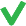 Faalangst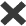 Aandachtsproblematiek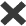 